Отчёт 22 апреля 2020.гВоспитатель средней группы Иванова. Л.А.По дистанционному обучению воспитанников.22.04.20Родителям было предложена такая работа.Аппликация: тема “Веточка рябины” участие приняли 7 ч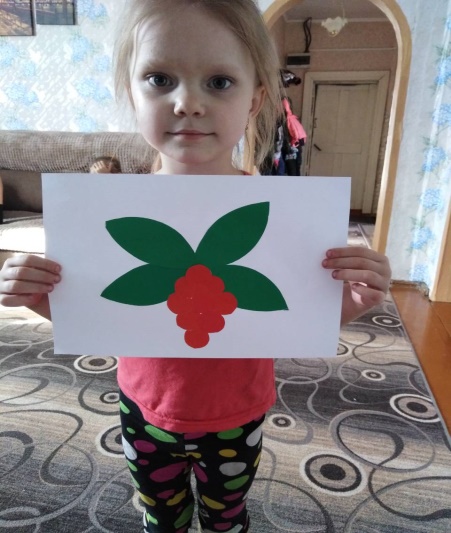 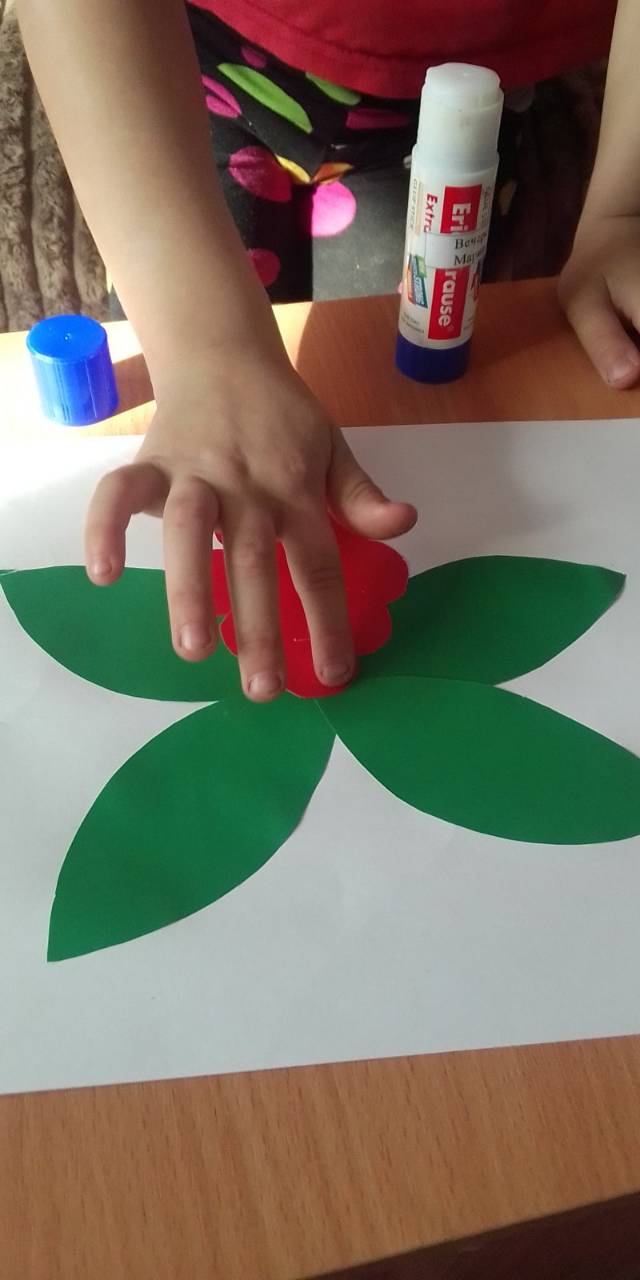 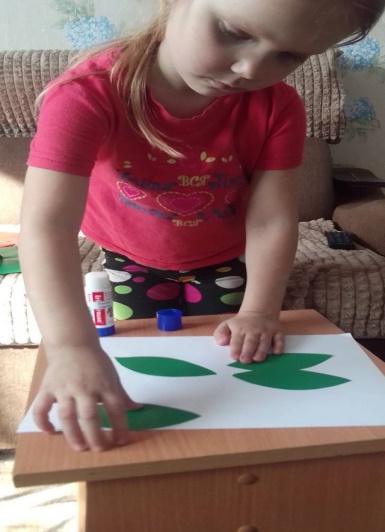 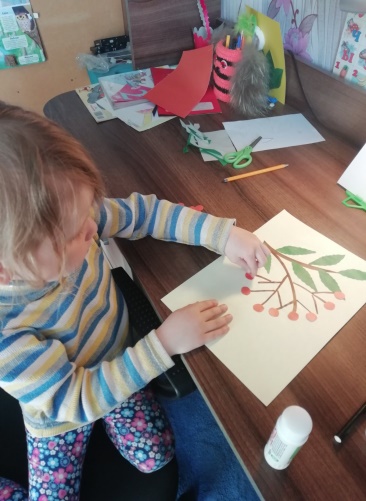 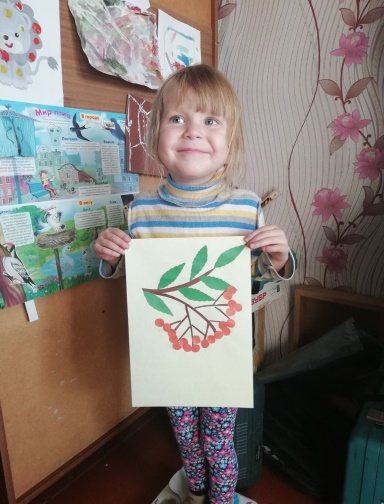 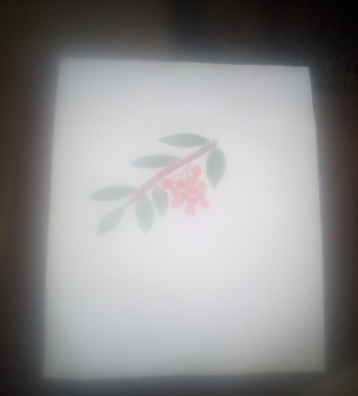 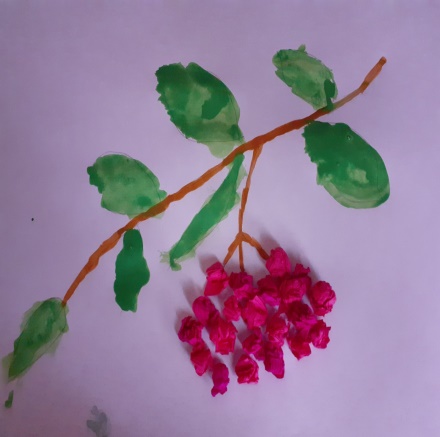 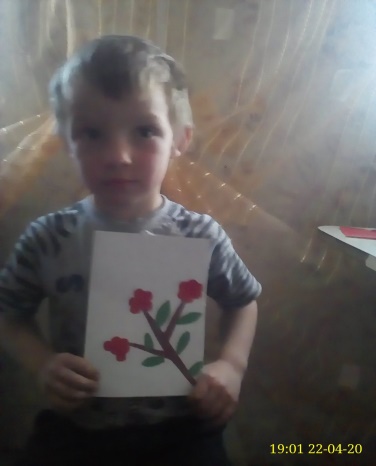 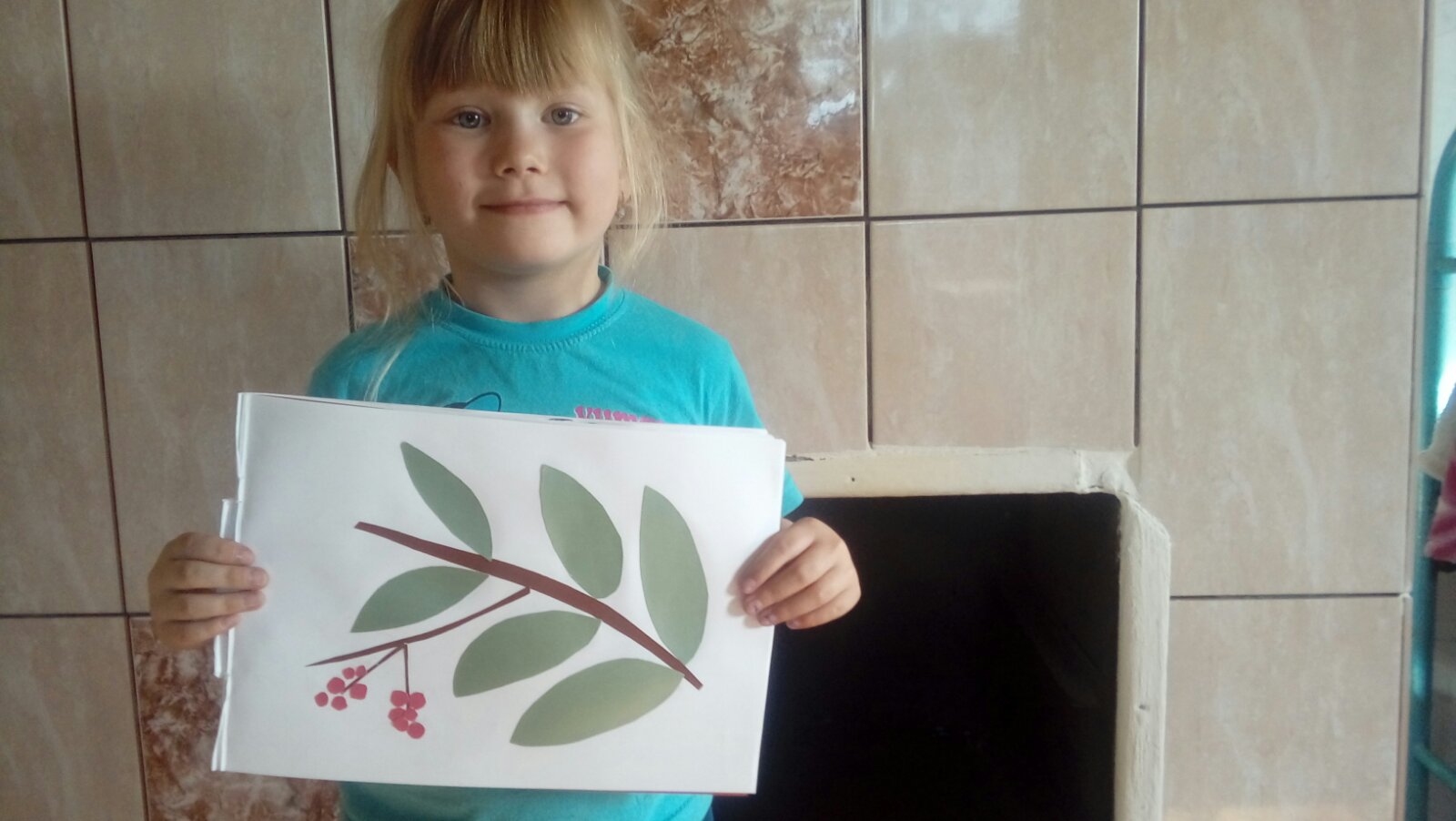 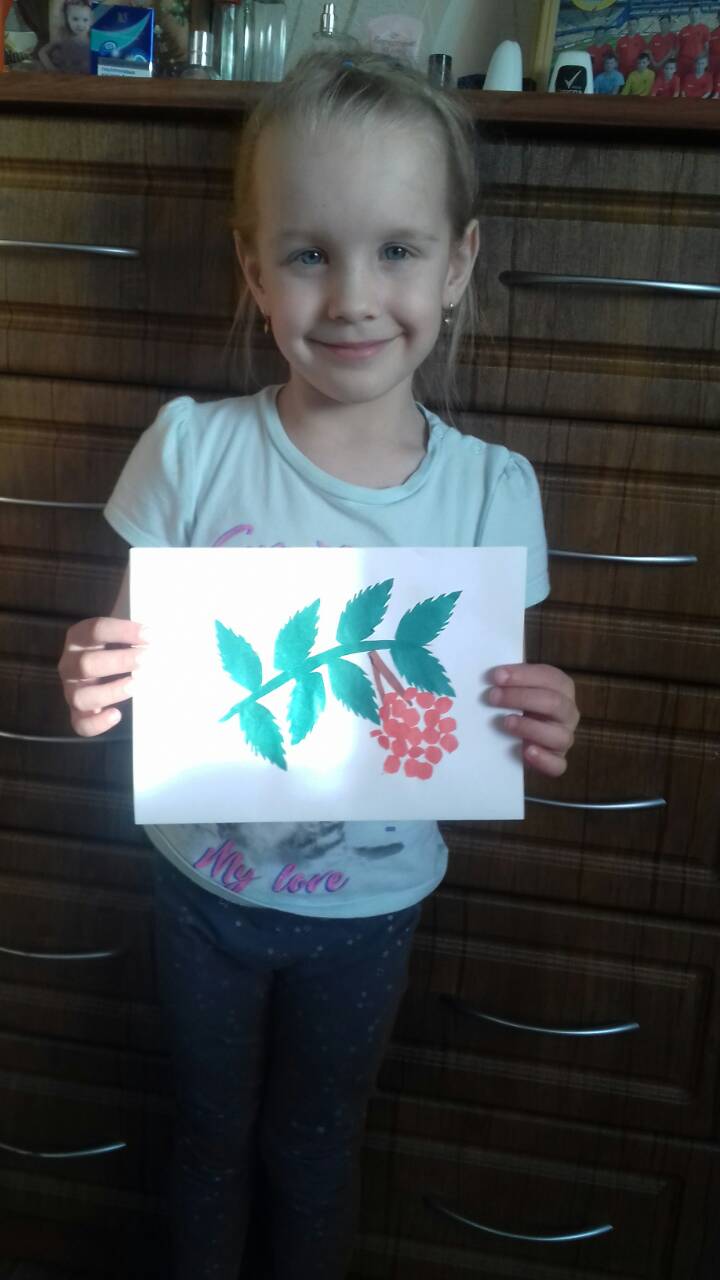 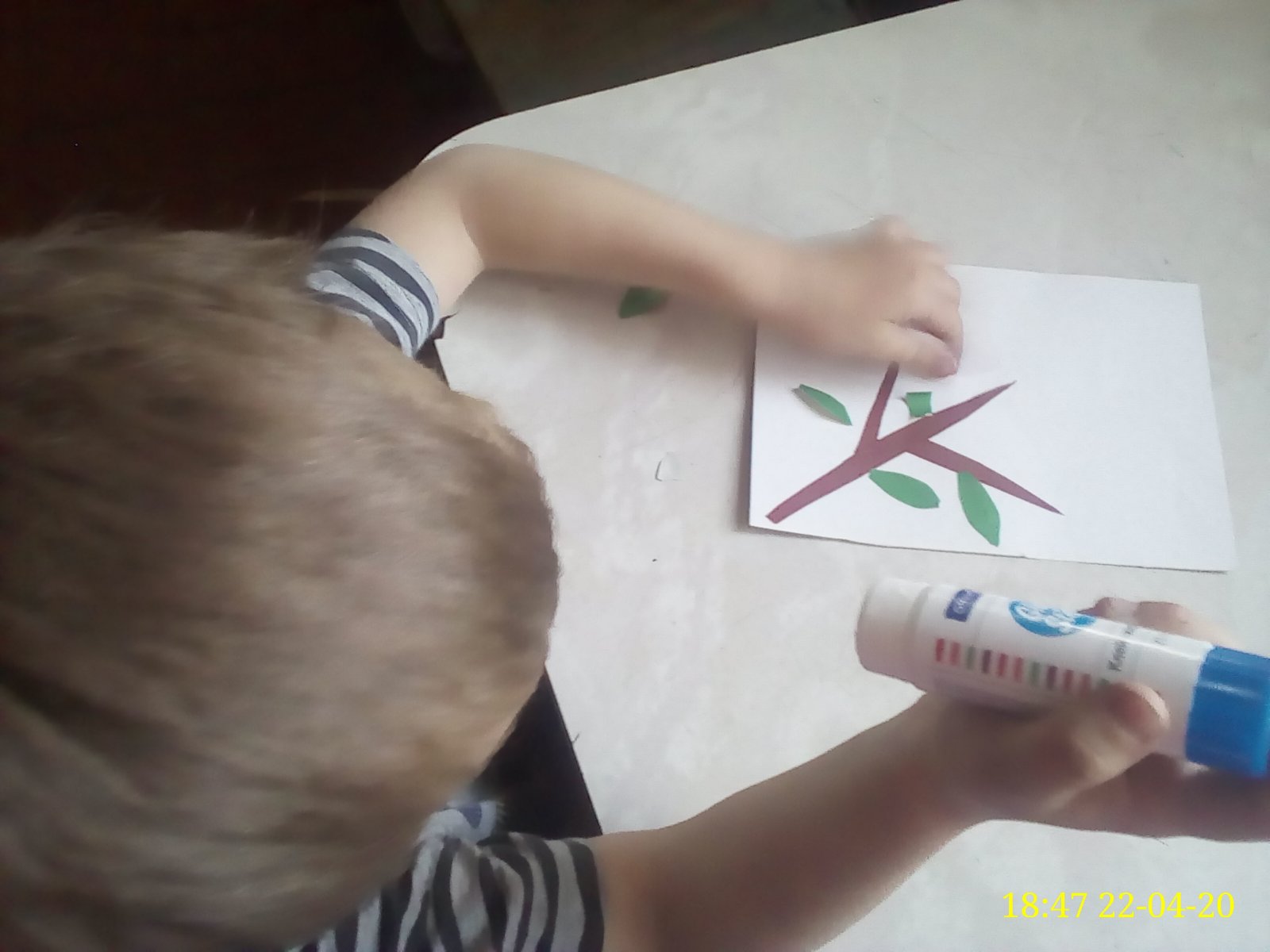 